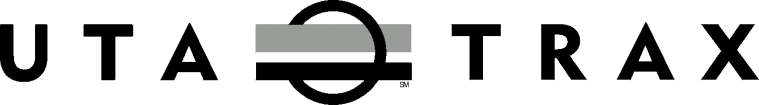 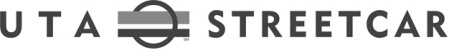 TRACK ACCESS PERMITTRACK ACCESS PERMITTRACK ACCESS PERMITTRACK ACCESS PERMITTRACK ACCESS PERMITTRACK ACCESS PERMITTRACK ACCESS PERMITTRACK ACCESS PERMITTRACK ACCESS PERMITTRACK ACCESS PERMITTRACK ACCESS PERMITTRACK ACCESS PERMITTRACK ACCESS PERMITPERMIT NUMBERPERMIT NUMBERPERMIT NUMBERPERMIT NUMBERPERMIT NUMBERTRACK ACCESS PERMITTRACK ACCESS PERMITTRACK ACCESS PERMITTRACK ACCESS PERMITTRACK ACCESS PERMITTRACK ACCESS PERMITTRACK ACCESS PERMITTRACK ACCESS PERMITTRACK ACCESS PERMITTRACK ACCESS PERMITTRACK ACCESS PERMITTRACK ACCESS PERMITTRACK ACCESS PERMITOne permit must be submitted for each day of work.One permit must be submitted for each day of work.One permit must be submitted for each day of work.One permit must be submitted for each day of work.PERMIT NUMBERPERMIT NUMBERPERMIT NUMBERPERMIT NUMBERPERMIT NUMBERTRACK ACCESS PERMITTRACK ACCESS PERMITTRACK ACCESS PERMITTRACK ACCESS PERMITTRACK ACCESS PERMITTRACK ACCESS PERMITTRACK ACCESS PERMITTRACK ACCESS PERMITTRACK ACCESS PERMITTRACK ACCESS PERMITTRACK ACCESS PERMITTRACK ACCESS PERMITTRACK ACCESS PERMITOne permit must be submitted for each day of work.One permit must be submitted for each day of work.One permit must be submitted for each day of work.One permit must be submitted for each day of work.This permit is for territory controlled by RCC (Rail Control Center).For permits in territory controlled by FrontRunner Rail Traffic Control visit    www.rideuta.com/propertymanagementThis permit is for territory controlled by RCC (Rail Control Center).For permits in territory controlled by FrontRunner Rail Traffic Control visit    www.rideuta.com/propertymanagementThis permit is for territory controlled by RCC (Rail Control Center).For permits in territory controlled by FrontRunner Rail Traffic Control visit    www.rideuta.com/propertymanagementThis permit is for territory controlled by RCC (Rail Control Center).For permits in territory controlled by FrontRunner Rail Traffic Control visit    www.rideuta.com/propertymanagementThis permit is for territory controlled by RCC (Rail Control Center).For permits in territory controlled by FrontRunner Rail Traffic Control visit    www.rideuta.com/propertymanagementThis permit is for territory controlled by RCC (Rail Control Center).For permits in territory controlled by FrontRunner Rail Traffic Control visit    www.rideuta.com/propertymanagementThis permit is for territory controlled by RCC (Rail Control Center).For permits in territory controlled by FrontRunner Rail Traffic Control visit    www.rideuta.com/propertymanagementThis permit is for territory controlled by RCC (Rail Control Center).For permits in territory controlled by FrontRunner Rail Traffic Control visit    www.rideuta.com/propertymanagementThis permit is for territory controlled by RCC (Rail Control Center).For permits in territory controlled by FrontRunner Rail Traffic Control visit    www.rideuta.com/propertymanagementThis permit is for territory controlled by RCC (Rail Control Center).For permits in territory controlled by FrontRunner Rail Traffic Control visit    www.rideuta.com/propertymanagementThis permit is for territory controlled by RCC (Rail Control Center).For permits in territory controlled by FrontRunner Rail Traffic Control visit    www.rideuta.com/propertymanagementThis permit is for territory controlled by RCC (Rail Control Center).For permits in territory controlled by FrontRunner Rail Traffic Control visit    www.rideuta.com/propertymanagementThis permit is for territory controlled by RCC (Rail Control Center).For permits in territory controlled by FrontRunner Rail Traffic Control visit    www.rideuta.com/propertymanagementDate of Work:Date of Work:Date of Work:Date of Work:This permit is for territory controlled by RCC (Rail Control Center).For permits in territory controlled by FrontRunner Rail Traffic Control visit    www.rideuta.com/propertymanagementThis permit is for territory controlled by RCC (Rail Control Center).For permits in territory controlled by FrontRunner Rail Traffic Control visit    www.rideuta.com/propertymanagementThis permit is for territory controlled by RCC (Rail Control Center).For permits in territory controlled by FrontRunner Rail Traffic Control visit    www.rideuta.com/propertymanagementThis permit is for territory controlled by RCC (Rail Control Center).For permits in territory controlled by FrontRunner Rail Traffic Control visit    www.rideuta.com/propertymanagementThis permit is for territory controlled by RCC (Rail Control Center).For permits in territory controlled by FrontRunner Rail Traffic Control visit    www.rideuta.com/propertymanagementThis permit is for territory controlled by RCC (Rail Control Center).For permits in territory controlled by FrontRunner Rail Traffic Control visit    www.rideuta.com/propertymanagementThis permit is for territory controlled by RCC (Rail Control Center).For permits in territory controlled by FrontRunner Rail Traffic Control visit    www.rideuta.com/propertymanagementThis permit is for territory controlled by RCC (Rail Control Center).For permits in territory controlled by FrontRunner Rail Traffic Control visit    www.rideuta.com/propertymanagementThis permit is for territory controlled by RCC (Rail Control Center).For permits in territory controlled by FrontRunner Rail Traffic Control visit    www.rideuta.com/propertymanagementThis permit is for territory controlled by RCC (Rail Control Center).For permits in territory controlled by FrontRunner Rail Traffic Control visit    www.rideuta.com/propertymanagementThis permit is for territory controlled by RCC (Rail Control Center).For permits in territory controlled by FrontRunner Rail Traffic Control visit    www.rideuta.com/propertymanagementThis permit is for territory controlled by RCC (Rail Control Center).For permits in territory controlled by FrontRunner Rail Traffic Control visit    www.rideuta.com/propertymanagementThis permit is for territory controlled by RCC (Rail Control Center).For permits in territory controlled by FrontRunner Rail Traffic Control visit    www.rideuta.com/propertymanagementStart Time:Start Time:Start Time:Start Time:CONTRACTOR INFORMATIONCONTRACTOR INFORMATIONCONTRACTOR INFORMATIONCONTRACTOR INFORMATIONCONTRACTOR INFORMATIONCONTRACTOR INFORMATIONCONTRACTOR INFORMATIONCONTRACTOR INFORMATIONCONTRACTOR INFORMATIONCONTRACTOR INFORMATIONCONTRACTOR INFORMATIONCONTRACTOR INFORMATIONCONTRACTOR INFORMATIONFinish Time:Finish Time:Finish Time:Finish Time:Company Name:Company Name:Company Name:Company Name:Company Name:Crew Size:Crew Size:Crew Size:Crew Size:Applicant Name:Applicant Name:Applicant Name:Applicant Name:Applicant Name:TERRITORY WHERE WORK PLANNED:TERRITORY WHERE WORK PLANNED:TERRITORY WHERE WORK PLANNED:TERRITORY WHERE WORK PLANNED:TERRITORY WHERE WORK PLANNED:TERRITORY WHERE WORK PLANNED:TERRITORY WHERE WORK PLANNED:TERRITORY WHERE WORK PLANNED:TERRITORY WHERE WORK PLANNED:Phone:Phone:Phone:Phone:Phone:BLUE LINE (Draper  – Salt Lake Central)BLUE LINE (Draper  – Salt Lake Central)BLUE LINE (Draper  – Salt Lake Central)BLUE LINE (Draper  – Salt Lake Central)Jordan River RSC (JRSC Shop / Yard)Jordan River RSC (JRSC Shop / Yard)E-mail:E-mail:E-mail:E-mail:E-mail:RED LINE (Daybreak - University)RED LINE (Daybreak - University)RED LINE (Daybreak - University)RED LINE (Daybreak - University)Midvale RSC(MRSC Shop / Yard)Midvale RSC(MRSC Shop / Yard)RELEASE: The applicant and permit holder understand that the rail corridor is a highly hazardous environment, understand these risks, and will not sue UTA or hold UTA responsible for injuries arising from these or other dangers inherent in rail corridors.  RELEASE: The applicant and permit holder understand that the rail corridor is a highly hazardous environment, understand these risks, and will not sue UTA or hold UTA responsible for injuries arising from these or other dangers inherent in rail corridors.  RELEASE: The applicant and permit holder understand that the rail corridor is a highly hazardous environment, understand these risks, and will not sue UTA or hold UTA responsible for injuries arising from these or other dangers inherent in rail corridors.  RELEASE: The applicant and permit holder understand that the rail corridor is a highly hazardous environment, understand these risks, and will not sue UTA or hold UTA responsible for injuries arising from these or other dangers inherent in rail corridors.  RELEASE: The applicant and permit holder understand that the rail corridor is a highly hazardous environment, understand these risks, and will not sue UTA or hold UTA responsible for injuries arising from these or other dangers inherent in rail corridors.  RELEASE: The applicant and permit holder understand that the rail corridor is a highly hazardous environment, understand these risks, and will not sue UTA or hold UTA responsible for injuries arising from these or other dangers inherent in rail corridors.  RELEASE: The applicant and permit holder understand that the rail corridor is a highly hazardous environment, understand these risks, and will not sue UTA or hold UTA responsible for injuries arising from these or other dangers inherent in rail corridors.  RELEASE: The applicant and permit holder understand that the rail corridor is a highly hazardous environment, understand these risks, and will not sue UTA or hold UTA responsible for injuries arising from these or other dangers inherent in rail corridors.  RELEASE: The applicant and permit holder understand that the rail corridor is a highly hazardous environment, understand these risks, and will not sue UTA or hold UTA responsible for injuries arising from these or other dangers inherent in rail corridors.  RELEASE: The applicant and permit holder understand that the rail corridor is a highly hazardous environment, understand these risks, and will not sue UTA or hold UTA responsible for injuries arising from these or other dangers inherent in rail corridors.  RELEASE: The applicant and permit holder understand that the rail corridor is a highly hazardous environment, understand these risks, and will not sue UTA or hold UTA responsible for injuries arising from these or other dangers inherent in rail corridors.  RELEASE: The applicant and permit holder understand that the rail corridor is a highly hazardous environment, understand these risks, and will not sue UTA or hold UTA responsible for injuries arising from these or other dangers inherent in rail corridors.  RELEASE: The applicant and permit holder understand that the rail corridor is a highly hazardous environment, understand these risks, and will not sue UTA or hold UTA responsible for injuries arising from these or other dangers inherent in rail corridors.  GREEN LINE (West Valley – Airport)GREEN LINE (West Valley – Airport)GREEN LINE (West Valley – Airport)GREEN LINE (West Valley – Airport)Garfield Line (West Jordan – Magna)Garfield Line (West Jordan – Magna)RELEASE: The applicant and permit holder understand that the rail corridor is a highly hazardous environment, understand these risks, and will not sue UTA or hold UTA responsible for injuries arising from these or other dangers inherent in rail corridors.  RELEASE: The applicant and permit holder understand that the rail corridor is a highly hazardous environment, understand these risks, and will not sue UTA or hold UTA responsible for injuries arising from these or other dangers inherent in rail corridors.  RELEASE: The applicant and permit holder understand that the rail corridor is a highly hazardous environment, understand these risks, and will not sue UTA or hold UTA responsible for injuries arising from these or other dangers inherent in rail corridors.  RELEASE: The applicant and permit holder understand that the rail corridor is a highly hazardous environment, understand these risks, and will not sue UTA or hold UTA responsible for injuries arising from these or other dangers inherent in rail corridors.  RELEASE: The applicant and permit holder understand that the rail corridor is a highly hazardous environment, understand these risks, and will not sue UTA or hold UTA responsible for injuries arising from these or other dangers inherent in rail corridors.  RELEASE: The applicant and permit holder understand that the rail corridor is a highly hazardous environment, understand these risks, and will not sue UTA or hold UTA responsible for injuries arising from these or other dangers inherent in rail corridors.  RELEASE: The applicant and permit holder understand that the rail corridor is a highly hazardous environment, understand these risks, and will not sue UTA or hold UTA responsible for injuries arising from these or other dangers inherent in rail corridors.  RELEASE: The applicant and permit holder understand that the rail corridor is a highly hazardous environment, understand these risks, and will not sue UTA or hold UTA responsible for injuries arising from these or other dangers inherent in rail corridors.  RELEASE: The applicant and permit holder understand that the rail corridor is a highly hazardous environment, understand these risks, and will not sue UTA or hold UTA responsible for injuries arising from these or other dangers inherent in rail corridors.  RELEASE: The applicant and permit holder understand that the rail corridor is a highly hazardous environment, understand these risks, and will not sue UTA or hold UTA responsible for injuries arising from these or other dangers inherent in rail corridors.  RELEASE: The applicant and permit holder understand that the rail corridor is a highly hazardous environment, understand these risks, and will not sue UTA or hold UTA responsible for injuries arising from these or other dangers inherent in rail corridors.  RELEASE: The applicant and permit holder understand that the rail corridor is a highly hazardous environment, understand these risks, and will not sue UTA or hold UTA responsible for injuries arising from these or other dangers inherent in rail corridors.  RELEASE: The applicant and permit holder understand that the rail corridor is a highly hazardous environment, understand these risks, and will not sue UTA or hold UTA responsible for injuries arising from these or other dangers inherent in rail corridors.  S Line(2100 S TRAX – Sugarhouse)S Line(2100 S TRAX – Sugarhouse)S Line(2100 S TRAX – Sugarhouse)S Line(2100 S TRAX – Sugarhouse)Bacchus Line(Garfield Line  – ATK)Bacchus Line(Garfield Line  – ATK)The On Site Permit Holder is required to:Be on site at all times and reachable by the Rail Control Center (RCC).Call RCC by phone to activate the Permit before work starts & call RCC to deactivate the Permit after work is done and crews are clear.Contact the Track Access Coordinator a minimum of 24 hours in advance, if the RWIC permit is not going to be activated. Permit Holder may be charged, if the Coordinator is not contacted.The On Site Permit Holder is required to:Be on site at all times and reachable by the Rail Control Center (RCC).Call RCC by phone to activate the Permit before work starts & call RCC to deactivate the Permit after work is done and crews are clear.Contact the Track Access Coordinator a minimum of 24 hours in advance, if the RWIC permit is not going to be activated. Permit Holder may be charged, if the Coordinator is not contacted.The On Site Permit Holder is required to:Be on site at all times and reachable by the Rail Control Center (RCC).Call RCC by phone to activate the Permit before work starts & call RCC to deactivate the Permit after work is done and crews are clear.Contact the Track Access Coordinator a minimum of 24 hours in advance, if the RWIC permit is not going to be activated. Permit Holder may be charged, if the Coordinator is not contacted.The On Site Permit Holder is required to:Be on site at all times and reachable by the Rail Control Center (RCC).Call RCC by phone to activate the Permit before work starts & call RCC to deactivate the Permit after work is done and crews are clear.Contact the Track Access Coordinator a minimum of 24 hours in advance, if the RWIC permit is not going to be activated. Permit Holder may be charged, if the Coordinator is not contacted.The On Site Permit Holder is required to:Be on site at all times and reachable by the Rail Control Center (RCC).Call RCC by phone to activate the Permit before work starts & call RCC to deactivate the Permit after work is done and crews are clear.Contact the Track Access Coordinator a minimum of 24 hours in advance, if the RWIC permit is not going to be activated. Permit Holder may be charged, if the Coordinator is not contacted.The On Site Permit Holder is required to:Be on site at all times and reachable by the Rail Control Center (RCC).Call RCC by phone to activate the Permit before work starts & call RCC to deactivate the Permit after work is done and crews are clear.Contact the Track Access Coordinator a minimum of 24 hours in advance, if the RWIC permit is not going to be activated. Permit Holder may be charged, if the Coordinator is not contacted.The On Site Permit Holder is required to:Be on site at all times and reachable by the Rail Control Center (RCC).Call RCC by phone to activate the Permit before work starts & call RCC to deactivate the Permit after work is done and crews are clear.Contact the Track Access Coordinator a minimum of 24 hours in advance, if the RWIC permit is not going to be activated. Permit Holder may be charged, if the Coordinator is not contacted.The On Site Permit Holder is required to:Be on site at all times and reachable by the Rail Control Center (RCC).Call RCC by phone to activate the Permit before work starts & call RCC to deactivate the Permit after work is done and crews are clear.Contact the Track Access Coordinator a minimum of 24 hours in advance, if the RWIC permit is not going to be activated. Permit Holder may be charged, if the Coordinator is not contacted.The On Site Permit Holder is required to:Be on site at all times and reachable by the Rail Control Center (RCC).Call RCC by phone to activate the Permit before work starts & call RCC to deactivate the Permit after work is done and crews are clear.Contact the Track Access Coordinator a minimum of 24 hours in advance, if the RWIC permit is not going to be activated. Permit Holder may be charged, if the Coordinator is not contacted.The On Site Permit Holder is required to:Be on site at all times and reachable by the Rail Control Center (RCC).Call RCC by phone to activate the Permit before work starts & call RCC to deactivate the Permit after work is done and crews are clear.Contact the Track Access Coordinator a minimum of 24 hours in advance, if the RWIC permit is not going to be activated. Permit Holder may be charged, if the Coordinator is not contacted.The On Site Permit Holder is required to:Be on site at all times and reachable by the Rail Control Center (RCC).Call RCC by phone to activate the Permit before work starts & call RCC to deactivate the Permit after work is done and crews are clear.Contact the Track Access Coordinator a minimum of 24 hours in advance, if the RWIC permit is not going to be activated. Permit Holder may be charged, if the Coordinator is not contacted.The On Site Permit Holder is required to:Be on site at all times and reachable by the Rail Control Center (RCC).Call RCC by phone to activate the Permit before work starts & call RCC to deactivate the Permit after work is done and crews are clear.Contact the Track Access Coordinator a minimum of 24 hours in advance, if the RWIC permit is not going to be activated. Permit Holder may be charged, if the Coordinator is not contacted.The On Site Permit Holder is required to:Be on site at all times and reachable by the Rail Control Center (RCC).Call RCC by phone to activate the Permit before work starts & call RCC to deactivate the Permit after work is done and crews are clear.Contact the Track Access Coordinator a minimum of 24 hours in advance, if the RWIC permit is not going to be activated. Permit Holder may be charged, if the Coordinator is not contacted.EXACT WORK LIMITS:EXACT WORK LIMITS:EXACT WORK LIMITS:EXACT WORK LIMITS:EXACT WORK LIMITS:EXACT WORK LIMITS:EXACT WORK LIMITS:EXACT WORK LIMITS:EXACT WORK LIMITS:The On Site Permit Holder is required to:Be on site at all times and reachable by the Rail Control Center (RCC).Call RCC by phone to activate the Permit before work starts & call RCC to deactivate the Permit after work is done and crews are clear.Contact the Track Access Coordinator a minimum of 24 hours in advance, if the RWIC permit is not going to be activated. Permit Holder may be charged, if the Coordinator is not contacted.The On Site Permit Holder is required to:Be on site at all times and reachable by the Rail Control Center (RCC).Call RCC by phone to activate the Permit before work starts & call RCC to deactivate the Permit after work is done and crews are clear.Contact the Track Access Coordinator a minimum of 24 hours in advance, if the RWIC permit is not going to be activated. Permit Holder may be charged, if the Coordinator is not contacted.The On Site Permit Holder is required to:Be on site at all times and reachable by the Rail Control Center (RCC).Call RCC by phone to activate the Permit before work starts & call RCC to deactivate the Permit after work is done and crews are clear.Contact the Track Access Coordinator a minimum of 24 hours in advance, if the RWIC permit is not going to be activated. Permit Holder may be charged, if the Coordinator is not contacted.The On Site Permit Holder is required to:Be on site at all times and reachable by the Rail Control Center (RCC).Call RCC by phone to activate the Permit before work starts & call RCC to deactivate the Permit after work is done and crews are clear.Contact the Track Access Coordinator a minimum of 24 hours in advance, if the RWIC permit is not going to be activated. Permit Holder may be charged, if the Coordinator is not contacted.The On Site Permit Holder is required to:Be on site at all times and reachable by the Rail Control Center (RCC).Call RCC by phone to activate the Permit before work starts & call RCC to deactivate the Permit after work is done and crews are clear.Contact the Track Access Coordinator a minimum of 24 hours in advance, if the RWIC permit is not going to be activated. Permit Holder may be charged, if the Coordinator is not contacted.The On Site Permit Holder is required to:Be on site at all times and reachable by the Rail Control Center (RCC).Call RCC by phone to activate the Permit before work starts & call RCC to deactivate the Permit after work is done and crews are clear.Contact the Track Access Coordinator a minimum of 24 hours in advance, if the RWIC permit is not going to be activated. Permit Holder may be charged, if the Coordinator is not contacted.The On Site Permit Holder is required to:Be on site at all times and reachable by the Rail Control Center (RCC).Call RCC by phone to activate the Permit before work starts & call RCC to deactivate the Permit after work is done and crews are clear.Contact the Track Access Coordinator a minimum of 24 hours in advance, if the RWIC permit is not going to be activated. Permit Holder may be charged, if the Coordinator is not contacted.The On Site Permit Holder is required to:Be on site at all times and reachable by the Rail Control Center (RCC).Call RCC by phone to activate the Permit before work starts & call RCC to deactivate the Permit after work is done and crews are clear.Contact the Track Access Coordinator a minimum of 24 hours in advance, if the RWIC permit is not going to be activated. Permit Holder may be charged, if the Coordinator is not contacted.The On Site Permit Holder is required to:Be on site at all times and reachable by the Rail Control Center (RCC).Call RCC by phone to activate the Permit before work starts & call RCC to deactivate the Permit after work is done and crews are clear.Contact the Track Access Coordinator a minimum of 24 hours in advance, if the RWIC permit is not going to be activated. Permit Holder may be charged, if the Coordinator is not contacted.The On Site Permit Holder is required to:Be on site at all times and reachable by the Rail Control Center (RCC).Call RCC by phone to activate the Permit before work starts & call RCC to deactivate the Permit after work is done and crews are clear.Contact the Track Access Coordinator a minimum of 24 hours in advance, if the RWIC permit is not going to be activated. Permit Holder may be charged, if the Coordinator is not contacted.The On Site Permit Holder is required to:Be on site at all times and reachable by the Rail Control Center (RCC).Call RCC by phone to activate the Permit before work starts & call RCC to deactivate the Permit after work is done and crews are clear.Contact the Track Access Coordinator a minimum of 24 hours in advance, if the RWIC permit is not going to be activated. Permit Holder may be charged, if the Coordinator is not contacted.The On Site Permit Holder is required to:Be on site at all times and reachable by the Rail Control Center (RCC).Call RCC by phone to activate the Permit before work starts & call RCC to deactivate the Permit after work is done and crews are clear.Contact the Track Access Coordinator a minimum of 24 hours in advance, if the RWIC permit is not going to be activated. Permit Holder may be charged, if the Coordinator is not contacted.The On Site Permit Holder is required to:Be on site at all times and reachable by the Rail Control Center (RCC).Call RCC by phone to activate the Permit before work starts & call RCC to deactivate the Permit after work is done and crews are clear.Contact the Track Access Coordinator a minimum of 24 hours in advance, if the RWIC permit is not going to be activated. Permit Holder may be charged, if the Coordinator is not contacted.FROM:FROM:FROM:The On Site Permit Holder is required to:Be on site at all times and reachable by the Rail Control Center (RCC).Call RCC by phone to activate the Permit before work starts & call RCC to deactivate the Permit after work is done and crews are clear.Contact the Track Access Coordinator a minimum of 24 hours in advance, if the RWIC permit is not going to be activated. Permit Holder may be charged, if the Coordinator is not contacted.The On Site Permit Holder is required to:Be on site at all times and reachable by the Rail Control Center (RCC).Call RCC by phone to activate the Permit before work starts & call RCC to deactivate the Permit after work is done and crews are clear.Contact the Track Access Coordinator a minimum of 24 hours in advance, if the RWIC permit is not going to be activated. Permit Holder may be charged, if the Coordinator is not contacted.The On Site Permit Holder is required to:Be on site at all times and reachable by the Rail Control Center (RCC).Call RCC by phone to activate the Permit before work starts & call RCC to deactivate the Permit after work is done and crews are clear.Contact the Track Access Coordinator a minimum of 24 hours in advance, if the RWIC permit is not going to be activated. Permit Holder may be charged, if the Coordinator is not contacted.The On Site Permit Holder is required to:Be on site at all times and reachable by the Rail Control Center (RCC).Call RCC by phone to activate the Permit before work starts & call RCC to deactivate the Permit after work is done and crews are clear.Contact the Track Access Coordinator a minimum of 24 hours in advance, if the RWIC permit is not going to be activated. Permit Holder may be charged, if the Coordinator is not contacted.The On Site Permit Holder is required to:Be on site at all times and reachable by the Rail Control Center (RCC).Call RCC by phone to activate the Permit before work starts & call RCC to deactivate the Permit after work is done and crews are clear.Contact the Track Access Coordinator a minimum of 24 hours in advance, if the RWIC permit is not going to be activated. Permit Holder may be charged, if the Coordinator is not contacted.The On Site Permit Holder is required to:Be on site at all times and reachable by the Rail Control Center (RCC).Call RCC by phone to activate the Permit before work starts & call RCC to deactivate the Permit after work is done and crews are clear.Contact the Track Access Coordinator a minimum of 24 hours in advance, if the RWIC permit is not going to be activated. Permit Holder may be charged, if the Coordinator is not contacted.The On Site Permit Holder is required to:Be on site at all times and reachable by the Rail Control Center (RCC).Call RCC by phone to activate the Permit before work starts & call RCC to deactivate the Permit after work is done and crews are clear.Contact the Track Access Coordinator a minimum of 24 hours in advance, if the RWIC permit is not going to be activated. Permit Holder may be charged, if the Coordinator is not contacted.The On Site Permit Holder is required to:Be on site at all times and reachable by the Rail Control Center (RCC).Call RCC by phone to activate the Permit before work starts & call RCC to deactivate the Permit after work is done and crews are clear.Contact the Track Access Coordinator a minimum of 24 hours in advance, if the RWIC permit is not going to be activated. Permit Holder may be charged, if the Coordinator is not contacted.The On Site Permit Holder is required to:Be on site at all times and reachable by the Rail Control Center (RCC).Call RCC by phone to activate the Permit before work starts & call RCC to deactivate the Permit after work is done and crews are clear.Contact the Track Access Coordinator a minimum of 24 hours in advance, if the RWIC permit is not going to be activated. Permit Holder may be charged, if the Coordinator is not contacted.The On Site Permit Holder is required to:Be on site at all times and reachable by the Rail Control Center (RCC).Call RCC by phone to activate the Permit before work starts & call RCC to deactivate the Permit after work is done and crews are clear.Contact the Track Access Coordinator a minimum of 24 hours in advance, if the RWIC permit is not going to be activated. Permit Holder may be charged, if the Coordinator is not contacted.The On Site Permit Holder is required to:Be on site at all times and reachable by the Rail Control Center (RCC).Call RCC by phone to activate the Permit before work starts & call RCC to deactivate the Permit after work is done and crews are clear.Contact the Track Access Coordinator a minimum of 24 hours in advance, if the RWIC permit is not going to be activated. Permit Holder may be charged, if the Coordinator is not contacted.The On Site Permit Holder is required to:Be on site at all times and reachable by the Rail Control Center (RCC).Call RCC by phone to activate the Permit before work starts & call RCC to deactivate the Permit after work is done and crews are clear.Contact the Track Access Coordinator a minimum of 24 hours in advance, if the RWIC permit is not going to be activated. Permit Holder may be charged, if the Coordinator is not contacted.The On Site Permit Holder is required to:Be on site at all times and reachable by the Rail Control Center (RCC).Call RCC by phone to activate the Permit before work starts & call RCC to deactivate the Permit after work is done and crews are clear.Contact the Track Access Coordinator a minimum of 24 hours in advance, if the RWIC permit is not going to be activated. Permit Holder may be charged, if the Coordinator is not contacted.TO:TO:TO:On Site Permit Holder Name:On Site Permit Holder Name:On Site Permit Holder Name:On Site Permit Holder Name:On Site Permit Holder Name:On Site Permit Holder Name:Always expect a train.Trains may travel in both directions on any track at any time.Always expect a train.Trains may travel in both directions on any track at any time.Always expect a train.Trains may travel in both directions on any track at any time.Always expect a train.Trains may travel in both directions on any track at any time.On Site Permit Holder Cell Phone:On Site Permit Holder Cell Phone:On Site Permit Holder Cell Phone:On Site Permit Holder Cell Phone:On Site Permit Holder Cell Phone:On Site Permit Holder Cell Phone:Always expect a train.Trains may travel in both directions on any track at any time.Always expect a train.Trains may travel in both directions on any track at any time.Always expect a train.Trains may travel in both directions on any track at any time.Always expect a train.Trains may travel in both directions on any track at any time.DESCRIPTION OF WORKDESCRIPTION OF WORKDESCRIPTION OF WORKDESCRIPTION OF WORKDESCRIPTION OF WORKDESCRIPTION OF WORKDESCRIPTION OF WORKDESCRIPTION OF WORKDESCRIPTION OF WORKDESCRIPTION OF WORKDESCRIPTION OF WORKDESCRIPTION OF WORKDESCRIPTION OF WORKDESCRIPTION OF WORKDESCRIPTION OF WORKDESCRIPTION OF WORKDESCRIPTION OF WORKDESCRIPTION OF WORKDESCRIPTION OF WORKDESCRIPTION OF WORKDESCRIPTION OF WORKDESCRIPTION OF WORKWORK CONDITIONSWORK CONDITIONSWORK CONDITIONSWORK CONDITIONSWORK CONDITIONSWORK CONDITIONSWORK CONDITIONSWORK CONDITIONSWORK CONDITIONSWORK CONDITIONSWORK CONDITIONSWORK CONDITIONSWORK CONDITIONSWORK CONDITIONSWORK CONDITIONSWORK CONDITIONSWORK CONDITIONSWORK CONDITIONSWORK CONDITIONSWORK CONDITIONSWORK CONDITIONSWORK CONDITIONSUTA Road-way Protection Certification currentUTA Road-way Protection Certification currentUTA Road-way Protection Certification currentUTA Road-way Protection Certification currentUTA Road-way Protection Certification currentUTA Road-way Protection Certification currentUTA Road-way Protection Certification currentUTA Road-way Protection Certification currentRemoval of traction power neededRemoval of traction power neededRemoval of traction power neededRemoval of traction power neededRemoval of traction power neededRemoval of traction power neededRemoval of traction power neededRemoval of traction power neededRemoval of traction power neededRemoval of traction power neededRemoval of traction power neededWork will be within 10 feet of trackWork will be within 10 feet of trackWork will be within 10 feet of trackWork will be within 10 feet of trackWork will be within 10 feet of trackWork will be within 10 feet of trackWork will be within 10 feet of trackWork will be within 10 feet of trackGrounding straps placedGrounding straps placedGrounding straps placedGrounding straps placedGrounding straps placedGrounding straps placedGrounding straps placedGrounding straps placedGrounding straps placedGrounding straps placedGrounding straps placedOperation of Hi-rail vehicleOperation of Hi-rail vehicleOperation of Hi-rail vehicleOperation of Hi-rail vehicleOperation of Hi-rail vehicleOperation of Hi-rail vehicleOperation of Hi-rail vehicleOperation of Hi-rail vehicleTest Train RequiredTest Train RequiredTest Train RequiredTest Train RequiredTest Train RequiredTest Train RequiredTest Train RequiredTest Train RequiredTest Train RequiredTest Train RequiredTest Train RequiredHeavy equipment within right-of-wayHeavy equipment within right-of-wayHeavy equipment within right-of-wayHeavy equipment within right-of-wayHeavy equipment within right-of-wayHeavy equipment within right-of-wayHeavy equipment within right-of-wayHeavy equipment within right-of-wayExclusive Track Occupancy Exclusive Track Occupancy Exclusive Track Occupancy Exclusive Track Occupancy Exclusive Track Occupancy Exclusive Track Occupancy Exclusive Track Occupancy Exclusive Track Occupancy Exclusive Track Occupancy Exclusive Track Occupancy Exclusive Track Occupancy Work will be within 10’ of overheadWork will be within 10’ of overheadWork will be within 10’ of overheadWork will be within 10’ of overheadWork will be within 10’ of overheadWork will be within 10’ of overheadWork will be within 10’ of overheadWork will be within 10’ of overheadRWIC Name or Radio #:RWIC Name or Radio #:RWIC Name or Radio #:RWIC Name or Radio #:RWIC Name or Radio #:RWIC Name or Radio #:RWIC Name or Radio #:RWIC Name or Radio #:RWIC Name or Radio #:RWIC Name or Radio #:RWIC Name or Radio #:UTA RAIL CONTROL CENTER (RCC):UTA RAIL CONTROL CENTER (RCC):UTA RAIL CONTROL CENTER (RCC):UTA RAIL CONTROL CENTER (RCC):UTA RAIL CONTROL CENTER (RCC):UTA RAIL CONTROL CENTER (RCC):UTA RAIL CONTROL CENTER (RCC):UTA TRAX & STREETCAR TRACK ACCESS COORDINATORS:UTA TRAX & STREETCAR TRACK ACCESS COORDINATORS:UTA TRAX & STREETCAR TRACK ACCESS COORDINATORS:UTA TRAX & STREETCAR TRACK ACCESS COORDINATORS:UTA TRAX & STREETCAR TRACK ACCESS COORDINATORS:UTA TRAX & STREETCAR TRACK ACCESS COORDINATORS:UTA TRAX & STREETCAR TRACK ACCESS COORDINATORS:UTA TRAX & STREETCAR TRACK ACCESS COORDINATORS:UTA TRAX & STREETCAR TRACK ACCESS COORDINATORS:UTA TRAX & STREETCAR TRACK ACCESS COORDINATORS:UTA TRAX & STREETCAR TRACK ACCESS COORDINATORS:UTA TRAX & STREETCAR TRACK ACCESS COORDINATORS:UTA TRAX & STREETCAR TRACK ACCESS COORDINATORS:UTA TRAX & STREETCAR TRACK ACCESS COORDINATORS:UTA TRAX & STREETCAR TRACK ACCESS COORDINATORS:Phone:Phone:801.287.4631801.287.4631801.287.4631  Jeff Woodhead:  Michael Szemeredy:  Jeff Woodhead:  Michael Szemeredy:  Jeff Woodhead:  Michael Szemeredy:  Jeff Woodhead:  Michael Szemeredy:  Jeff Woodhead:  Michael Szemeredy:  Jeff Woodhead:  Michael Szemeredy:385.218.8190801.654-1779385.218.8190801.654-1779385.218.8190801.654-1779JWoodhead@rideuta.commszemeredy@rideuta.comJWoodhead@rideuta.commszemeredy@rideuta.comJWoodhead@rideuta.commszemeredy@rideuta.comJWoodhead@rideuta.commszemeredy@rideuta.comJWoodhead@rideuta.commszemeredy@rideuta.comEmail permit requests to all Track Access Coordinators.Email permit requests to all Track Access Coordinators.Email permit requests to all Track Access Coordinators.Email permit requests to all Track Access Coordinators.Email permit requests to all Track Access Coordinators.Email permit requests to all Track Access Coordinators.Email permit requests to all Track Access Coordinators.  Tony Berger:  Tony Berger:  Tony Berger:  Tony Berger:  Tony Berger:  Tony Berger:801.831.4383801.831.4383801.831.4383JBerger@rideuta.comJBerger@rideuta.comJBerger@rideuta.comJBerger@rideuta.comJBerger@rideuta.comFOR RAIL CONTROL CENTER USEFOR RAIL CONTROL CENTER USEFOR RAIL CONTROL CENTER USEFOR RAIL CONTROL CENTER USEFOR RAIL CONTROL CENTER USEFOR RAIL CONTROL CENTER USEPermit Approval:Permit Approval:Permit Approval:Permit Approval:Date:Date:Active Time:Active Time:Active Time:Controller Signature:Controller Signature:Controller Signature:Controller Signature:Controller Signature:Controller Signature:Radio #:Radio #:Radio #:Clear Time:Clear Time:Clear Time:Controller Signature:Controller Signature:Controller Signature:Controller Signature:Controller Signature:Controller Signature:Radio #:Radio #:Radio #: